                                                      Escola Municipal de Educação Básica Augustinho Marcon                                                      Catanduvas (SC), Setembro de 2020.                                                      Diretora: Tatiana M. Tatiana M. Bittencourt Menegat                                                      Assessora Pedagógica: Maristela Apª Borella Baraúna                                                                         Assessora Técnica-Administrativa: Margarete Petter Dutra                                                      Professora: Gislaine Guindani                                                      Disciplina: PROSEDI                                                      Turma: 2° ano- VespertinoAULA 01- SEQUÊNCIA DIDÁTICA: BRINCAR, APRENDER E CRESCER  07/09/2020 A 11/09/20201ª PASSO: VAMOS BRINCAR DO JOGO DA MEMÓRIA DAS RIMAS. (SOBRE O POEMA LEILÃO DE JARDIM) COPIE EM UM PAPEL MAIS FIRME OU IMPRIMA A ATIVIDADE. EM SEGUIDA RECORTE NAS LINHAS.2° PASSO: PARA ESSA BRINCADEIRA AS PALAVRAS PRECISAM FICAR TODAS VIRADAS PARA BAIXO CADA PARTICIPANTE DA BRINCADEIRA PRECISA RETIRAR O PAR IGUAL. (A PALAVRA COM A MESMA RIMA).3 º PASSO: O POEMA LEILÃO DE JARDIM ABAIXO ESTÁ FORA DE ORDEM, ORGANIZE EM UMA FOLHA A ORDEM CORRETA DO POEMA:TEXTO RECORTADO:QUERIDO ALUNO PARABÉNS PELA SUA DEDICAÇÃO! BOA ATIVIDADE!FLORESCORESPASSARINHOSNINHOSCARACOLSOLHERAPRIMAVERAFORMIGUEIROJARDINEIROCANÇÃOCHÃO                              LEILÃO DE JARDIMBORBOLETAS DE MUITAS CORES,OVOS VERDES E AZUIS NOS NINHOS?QUEM ME COMPRA ESTE FORMIGUEIRO?QUEM ME COMPRA UM JARDIM COM FLORES?    UMA ESTÁTUA DE PRIMAVERA?LAVADEIRAS E PASSARINHOS,(ESTE É O MEU LEILÃO)QUEM ME COMPRA ESTE CARACOL?E O GRILINHO DENTRO DO CHÃO?E A CIGARRA E A SUA CANÇÃO?UM LAGARTO ENTRE O MURO E A HERA,QUEM ME COMPRA UM RAIO DE SOL?E ESTE SAPO, QUE É JARDINEIRO?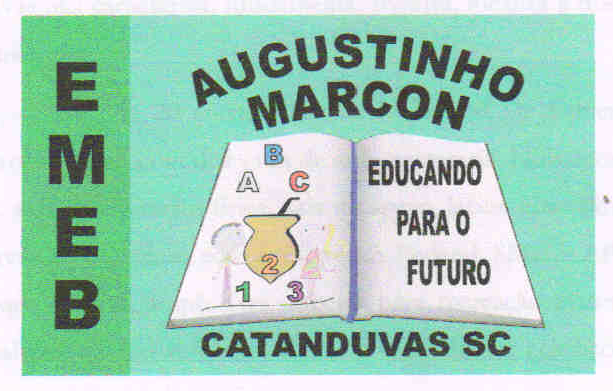 